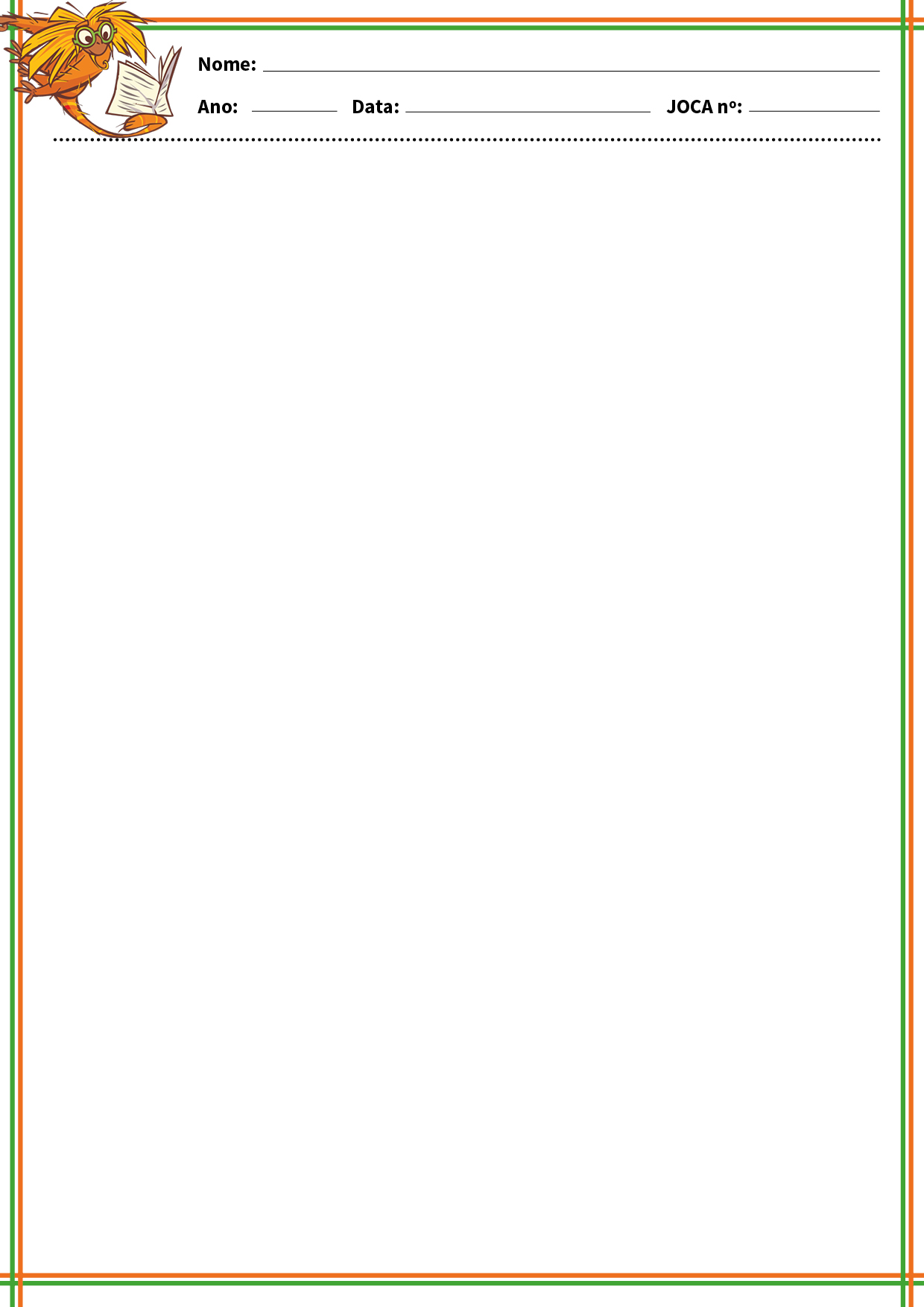       145ATIVIDADES -  8º ANOO site do Joca tem apresentado matérias diversas sobre o novo coronavírus. No dia 11 de março foi divulgada também a matéria OMS decreta Pandemia de coronavírus.Através da leitura da matéria do site, retome os conceitos de pandemia, epidemia e endemia apresentado pelo Joca. Em relação aos conceitos de endemia, epidemia e pandemia, marque a alternativa correta:Epidemia é uma doença infecciosa e transmissível que ocorre numa comunidade ou região e pode se espalhar rapidamente entre as pessoas de outras regiões, originando um surto epidêmico.Epidemia é uma doença que atinge grandes proporções, podendo se espalhar por um ou mais continentes ou por todo o mundo, causando inúmeras mortes ou destruindo cidades e regiões inteiras.Endemia é uma doença infecciosa e transmissível que ocorre numa comunidade ou região e pode se espalhar rapidamente entre as pessoas de outras regiões, originando um surto epidêmico.Pandemia é uma doença infecciosa e transmissível que ocorre numa comunidade ou região e pode se espalhar rapidamente entre as pessoas de outras regiões, originando um surto epidêmico.Nenhuma das alternativas.Na seção Mundo leia a matéria Entenda a queda histórica do preço do Petróleo. Faça um esquema explicando qual é a relação entre o novo coronavírus e a queda do Petróleo.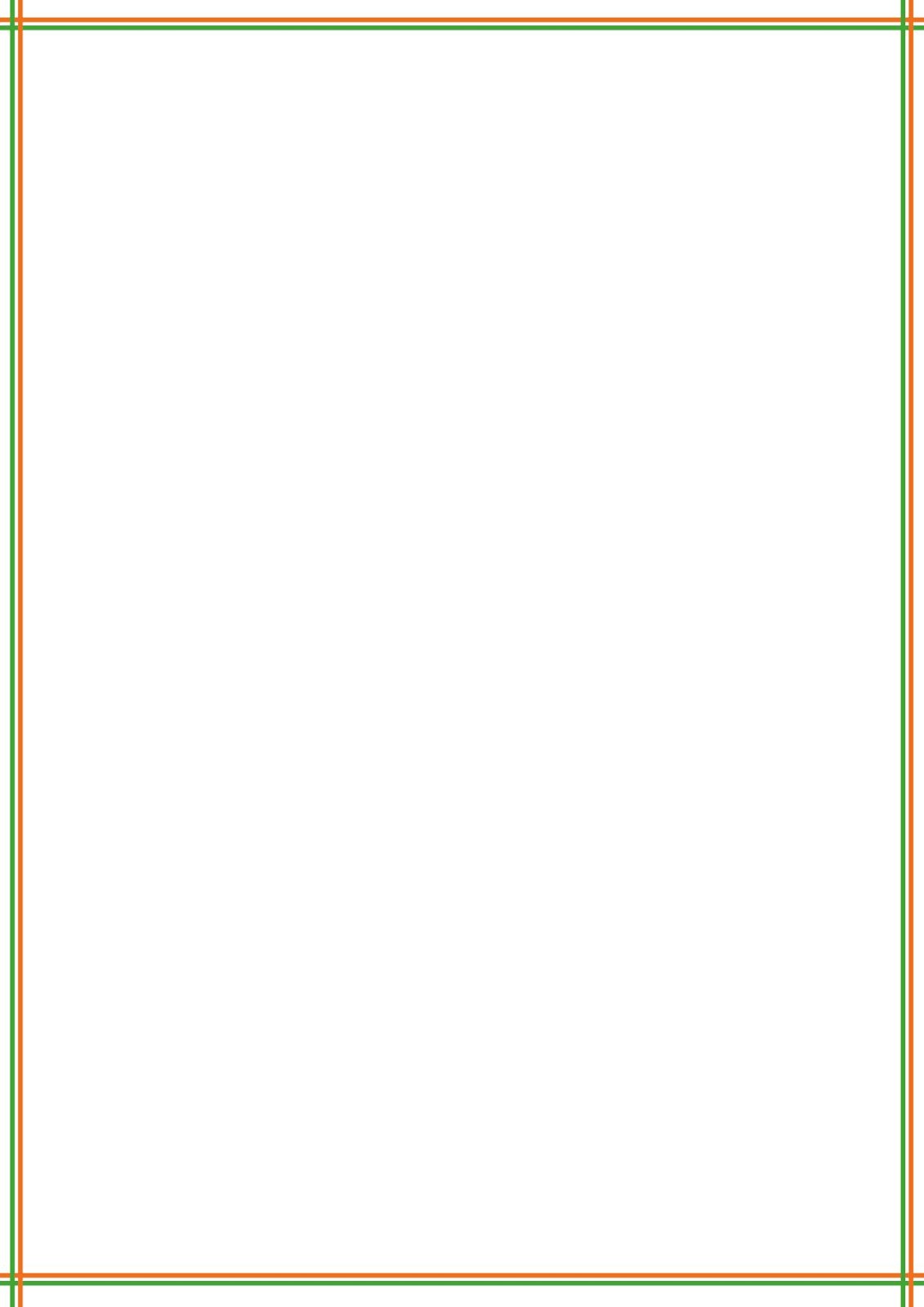 Na seção Brasil leia a matéria Alunos de SP participam de campanha educativa sobre o Coronavírus.  A matéria cita como uma das ações de prevenção e de informação sobre o novo vírus o combate às fake news.Leia também a matéria da Revista Saúde: É verdade ou fake news?Álcool em gel não evita infecção por novo coronavírus? É fake!Em vídeo nas redes, suposto químico diz que esse produto chega a favorecer vírus e bactérias — e que o vinagre seria útil. Mas isso é mentiraEm um vídeo que corre pelo WhatsApp, o “químico autodidata” Jorge Gustavo alega que passar álcool em gel nas mãos não é eficaz na prevenção de infecções por vírus e bactérias. Pior: ele favoreceria a transmissão de doenças como a covid-19, provocada pelo novo coronavírus.Só que todas essas afirmações são falsas. “O que ele fala é simplesmente uma sucessão de besteiras, recheada por diversos erros técnicos e conceituais”, resume Álvaro José dos Santos Neto, farmacêutico doutor em Química Analítica e professor do Instituto de Química de São Carlos da Universidade de São Paulo (USP).A disseminação do vídeo levou o Conselho Federal de Química (CFQ) a liberar uma nota esclarecendo que o álcool em gel 70% é, sim, eficiente para se proteger de vírus e bactérias, assim como lavar a mão com água e sabão.Ao lidar com as informações apresentadas em mídias sociais, quais estratégias você usa para saber se uma notícia é verdadeira ou fake?_____________________________________________________________________________________________________________________________________________________________________________________________________________________________________________________________________________________________________________________________________________________________________________________________________________________________________________________________________________________________________________________________________________________________________________________________________________________________________________________________________________________________________________________Em sua opinião, qual é a gravidade de uma divulgação falsa como a apresentada na matéria, considerando as consequências das ações para pessoas que acreditarem na informação?_____________________________________________________________________________________________________________________________________________________________________________________________________________________________________________________________________________________________________________________________________________________________________________________________________________________________________________________________________________________________________________________________________________________________________________________________________________________________________________________________________________________________________________________